Установка КриптоПРО ЭЦП Browser PluginЗагрузите файл установки из удобного источника, например по ссылке ниже https://www.cryptopro.ru/products/cades/plugin/get_2_0Запустите скачанный файл cadesplugin.exeРазрешите запуск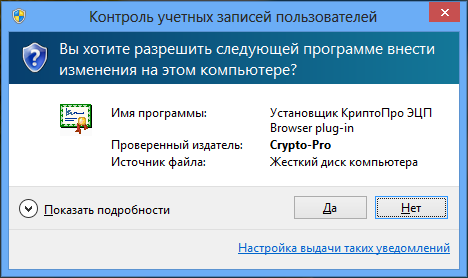 Дайте согласие на установку или обновление плагина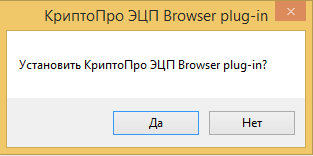 Дождитесь окончания установки (может занять до 5 минут). По окончании успешной установки будет выдано окно с сообщением. Закройте все брайзеры интернет и откройте повторно, либо перезагрузите компьютер.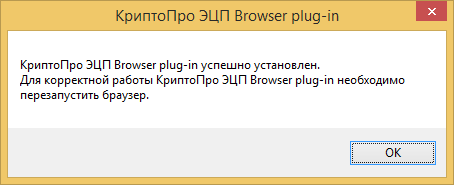 Проверка/включение плагина в браузере Google Chrome	Запустите Chrome и дождитесь оповещения об установленном расширении "CryptoPro Extension for CAdES Browser Plug-in". Включите это расширение. Позднее расширение можно включить по ссылке chrome://extensions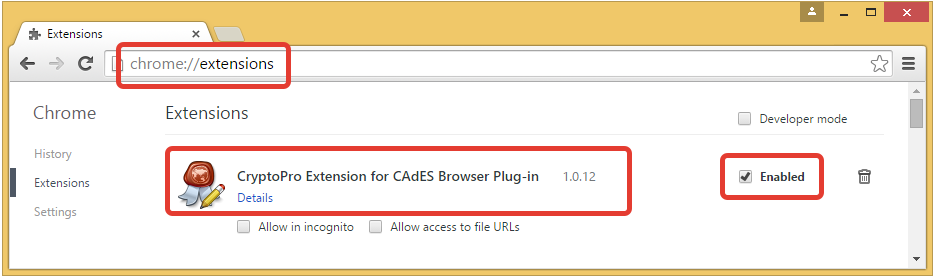 Проверка/включение плагина в браузере Mozilla FirefoxПлагин должен быть установлен и включён в списке плагинов в разделе «Дополнения»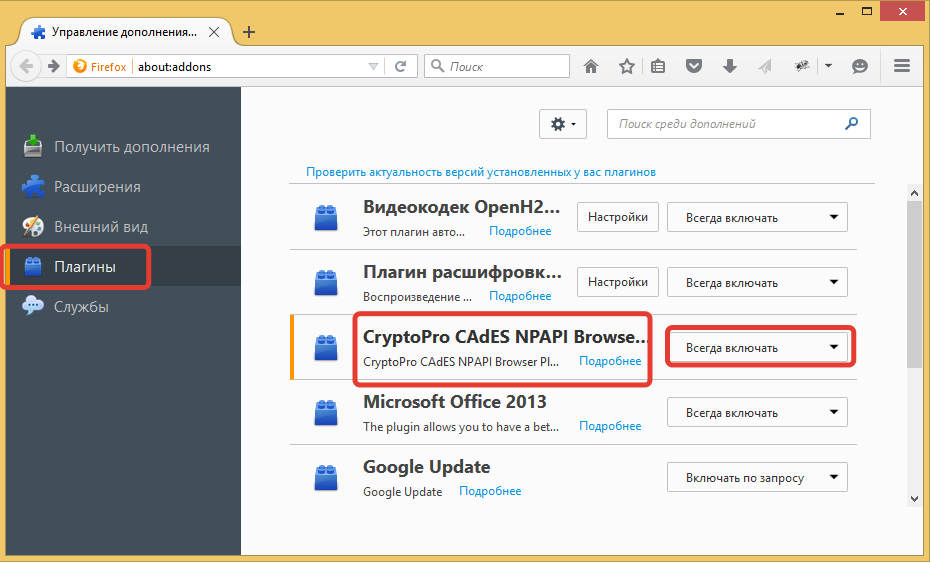 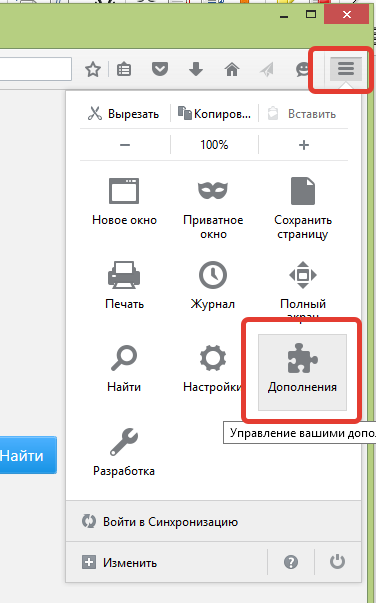 